  В  соответствии с   Федеральным законом от 27.07.2010 г.  № 210-ФЗ «Об организации предоставления государственных и муниципальных услуг», в соответствии п.11 ст. 51 Градостроительного кодекса Российской Федерации, Уставом Канашского района Чувашской Республики,  Администрация Канашского района Чувашской Республики постановляет:    1. Внести  в административный регламент администрации Канашского района Чувашской Республики по предоставлению муниципальной услуги «Выдача разрешения на строительство, реконструкцию объекта капитального строительства», утвержденный постановлением администрации Канашского района Чувашской Республики  от 14.07.2015 г. № 445, следующие изменения:    1.1.  подпункт 2.4.1. пункта 2.4.  изложить в  следующей редакции:   «2.4.1. Решение в письменной форме о выдаче Разрешения или об отказе в его выдаче должно быть направлено Заявителю в течение семи дней со дня приема от него необходимых документов»;    1.2. в пункте 3.6.:    1) 3.6.5. изложить в  следующей редакции:     «Срок исполнения данного административного действия составляет семь дней»    2) подпункт 3.6.6. изложить в  следующей редакции:   «3.6.6. Общий срок исполнения административных процедур составляет семи  дней со дня получения заявления о выдаче Разрешения»;    2. Приложение № 3 к  административному регламенту администрации Канашского района Чувашской Республики по предоставлению муниципальной услуги «Выдача разрешения на строительство, реконструкцию объектов капитального строительства» изложить согласно приложению  к настоящему постановлению.             3. Настоящее постановление вступает в силу после его официального опубликова-ния.Глава администрации района                                                                               В.Н. СтепановБлок схема по предоставлению муниципальной услуги «Выдача разрешения на строительство, реконструкцию объектов капитального строительства»ЧĂВАШ РЕСПУБЛИКИНКАНАШ РАЙОНĚНАДМИНИСТРАЦИЙĚЙЫШĂНУ24.03.  2017   181 № Канаш хули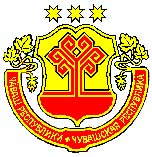 АДМИНИСТРАЦИЯКАНАШСКОГО РАЙОНАЧУВАШСКОЙ РЕСПУБЛИКИПОСТАНОВЛЕНИЕ24.03.   2017    № 181город КанашО внесений изменений в администра-тивный регламент администрации Канашского района Чувашской Республики по предоставлению муниципальной услуги «Выдача разрешения на строительство, реконструкцию объекта капитального строительства»Приложение к постановлению администрации  Канашского района Чувашской Республики                  от __________  2017     № ______ 